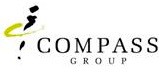 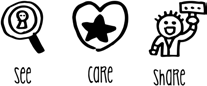 Page 1 of 4Page 2 of 4Page 3 of 4Workplace Safety Management System Training RecordWorkplace Safety Management System Training RecordWorkplace Safety Management System Training RecordWorkplace Safety Management System Training RecordEmployee Name:Employee Unique Number:Employee Job Role:Unit Name:Unit Number:Unit Manager:Date:TrainingCompletionCompletionRefresherRefresherTrainingEmployee SignatureDateEmployee SignatureDateSite Safety Information PackSTCPS 01 Access to barrier isolation areasSTCGE 06 Dealing with spillage of bodily fluidsSTCGE 15 Prevention of medical sharp injuriesSTCPS 02 Portering hospital patientsSTCPS 03 Operation of a mechanical bed moverSTCPS 04 Movement of deceased, mortuary dutiesSTCGE 19 In-ear radio piece useSTCGE 20 Manual litter sweepingSTCGE 21 Snow clearing & grit or salt spreadingSTCPS 05 Transport of pathological specimens & blood within unitsSTCPS 06 Transport of pathological specimens & blood via public footpathsSTCPS 07 Handling liquid nitrogenSTCPS 08 Handling & transporting medical gas cylindersSTCGE 04 Disposal of general wasteSTCPS 09 Handling bagged clinical & hazardous wasteDocument NameWorkplace Safety Management System Training RecordDocument NoWS.TRC.PS.01Document OwnerWorkplace SafetyDate of IssueSeptember 2023ClassificationInternal UseVersion No1.0TrainingCompletionCompletionRefresherRefresherTrainingEmployee SignatureDateEmployee SignatureDateSTCGE 07 Use of roll cagesSTCGE 08 Use of trolleys & sack trucksSTCGE 09 Use of hand-pallet trucksSTCGE 10 Use of step stools & stepladdersSTCGE 13 Goods receipt & storageSTCGE 22 Operation of a pedestrian tow tugSTCGE 23 Loading & moving bulk waste binsSTCGE 24 Cleaning bulk waste binsSTCGE 18 Use of pressure washersSTCGE 05 Use of waste compactorsSTCGE 25 Cardboard balersSTCPS 10 Use of outside bulk skip units for waste & temporary mortuary useSTCGE 26 Collection & transportation of petrolSTCGE 27 Response to a cardiac-arrest callSTCGE 28 Evacuation chairsSTCGE 01 Use of microwave ovensDocument NameWorkplace Safety Management System Training RecordDocument NoWS.TRC.PS.01Document OwnerWorkplace SafetyDate of IssueSeptember 2023ClassificationInternal UseVersion No1.0TrainingCompletionCompletionRefresherRefresherTrainingEmployee SignatureDateEmployee SignatureDateDocument NameWorkplace Safety Management System Training RecordDocument NoWS.TRC.PS.01Document OwnerWorkplace SafetyDate of IssueSeptember 2023ClassificationInternal UseVersion No1.0